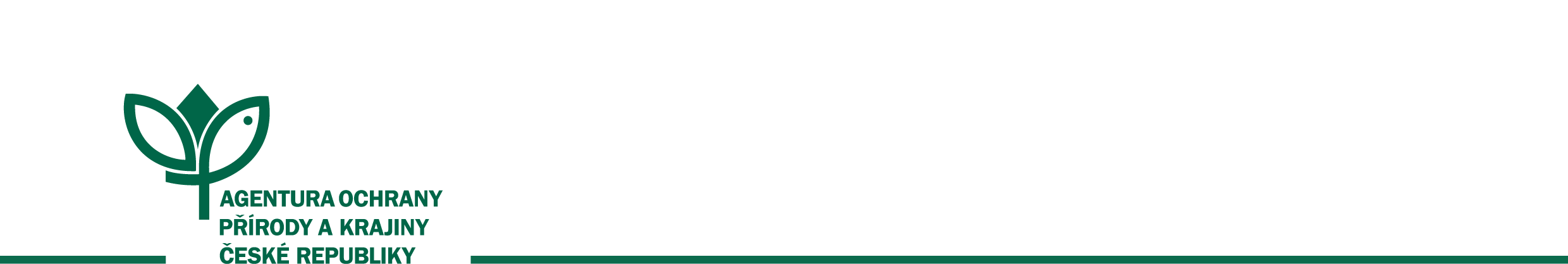 Číslo smlouvy: 00975/SOPK/21SMLOUVA O VYPOŘÁDÁNÍ ZÁVAZKŮuzavřená dle § 1746, odst. 2 zákona č. 89/2012 Sb., občanský zákoník, v platném znění,
mezi těmito smluvními stranami:PříkazcemČeská republika - Agentura ochrany přírody a krajiny České republikyse sídlem: Kaplanova 1931/1, 148 00 PrahaIČO:62933591
zastoupená: Ing. Pavlem Pešoutem, ředitelem SOPKaPříkazníkemIng. Petr Dobrovskýse sídlem: Brusičská 225, 468 02 Rychnov u Jablonce nad NisouIČO: 74129449zapsaný v živnostenském rejstříkuI.Popis skutkového stavuSmluvní strany uzavřely dne 4. 11. 2015 příkazní smlouvu č. MAS-81A/23/15 (dále jen „Smlouva“),
jejímž předmětem bylo zajištění povolení k nakládání s vodami (PNV) pro rybníky Rokytenský,
Hrudka, Věžický, Vidlák a Krčák a manipulačních řádů (MŘ) pro rybníky Rokytenský, Hrudka a
Vidlák v PR Podtrosecká údolí. Ke smlouvě byly dále uzavřeny následující dodatky: Dodatek č. 1
ze dne 31. 3. 2016 (nepodléhal povinnosti zveřejnění, byl zveřejněn dne 12. 4.2017), Dodatek č. 2
ze dne 29. 6. 2016 (nepodléhal povinnosti zveřejnění, byl zveřejněn dne 12. 4. 2017), Dodatek č. 3
ze dne 18. 10. 2016 (zveřejněn dne 12. 4. 2017), Dodatek č. 4 ze dne 14. 3. 2017 (zveřejněn dne
12. 12. 2017), Dodatek č. 5 ze dne 29. 5. 2017 (zveřejněn dne 12. 12. 2017), Dodatek č. 6 ze dne
20. 11. 2017 (byl řádně zveřejněn dne 12. 12. 2017), Dodatek č. 7 ze dne 18. 12. 2017 (byl řádně
zveřejněn dne 11. 1. 2018).Příkazce je povinným subjektem pro zveřejňování v registru smluv dle Smlouvy a má povinnost
uzavřenou smlouvu zveřejnit postupem podle zákona č. 340/2015 Sb., zákon o registru smluv, ve
znění pozdějších předpisů (dále jen „zákon o registru smluv“).Obě smluvní strany shodně konstatují, že do okamžiku sjednání této smlouvy nedošlo k uveřejnění
Smlouvy a Dodatku č. 1 a č. 2 v registru smluv, vzhledem k tomu, že nepodléhaly povinnosti
zveřejnění. Obě smluvní strany dále shodně konstatují, že do okamžiku sjednání této smlouvy
nedošlo k řádnému uveřejnění Dodatku č. 3, č. 4 a č. 5 (ke zveřejnění dodatků došlo po době delší
než 3 měsíce ode dne jejich uzavření), a že jsou si vědomy právních následků s tím spojených.V zájmu úpravy vzájemných práv a povinností vyplývajících ze sjednané Smlouvy a všech dodatků,
s ohledem na skutečnost, že obě strany jednaly s vědomím závaznosti uzavřené Smlouvy a všech
dodatků a v souladu s jejím obsahem plnily, co si vzájemně ujednaly, a ve snaze napravit stavvzniklý v důsledku vadného uveřejnění Dodatku č. 3, č. 4 a č. 5 v registru smluv, sjednávají smluvní
strany tuto novou smlouvu v souladu s příslušnými metodickými pokyny Ministerstva vnitra, jakožto
správce registru smluv ve smyslu § 4 odst. 2 zákona o registru smluv ve znění, jak je dále uvedeno.II.Práva a závazky smluvních stranSmluvní strany si tímto ujednáním vzájemně stvrzují, že obsah vzájemných práv a povinností, který
touto smlouvou nově sjednávají, je zcela a beze zbytku vyjádřen textem Smlouvy a dodatků č. 1 -
č. 7, které tvoří pro tyto účely přílohy této smlouvy.Smluvní strany prohlašují, že veškerá vzájemně poskytnutá plnění na základě Smlouvy a dodatků
č. 1 - č. 7 považují za plnění dle této smlouvy a že v souvislosti se vzájemně poskytnutým plněním
nebudou vzájemně vznášet vůči druhé smluvní straně nároky z titulu bezdůvodného obohacení.Smluvní strany prohlašují, že veškerá budoucí plnění z této smlouvy, která mají být od okamžiku
jejího uveřejnění v registru smluv plněna v souladu s obsahem vzájemných závazků vyjádřeným
v přílohách této smlouvy, budou splněna podle sjednaných podmínek.Smluvní strana, která je povinným subjektem pro zveřejňování v registru smluv dle Smlouvy, se
tímto zavazuje druhé smluvní straně k neprodlenému zveřejnění této smlouvy a jejích kompletních
příloh v registru smluv v souladu s ustanovením § 5 zákona o registru smluv.III.Závěrečná ustanoveníTato smlouva může být měněna a doplňována pouze písemnými a očíslovanými dodatky
podepsanými oprávněnými zástupci smluvních stranTato smlouva o vypořádání závazků nabývá účinnosti dnem uveřejnění v registru smluv.Tato smlouva o vypořádání závazků je vyhotovena ve dvou stejnopisech, z nichž každý má platnost
originálu, přičemž každá ze smluvních stran obdrží jeden stejnopis.Nedílnou součástí této smlouvy jsou následující přílohy:Příloha č. 1 - Smlouva č. MAS-81A/23/15 ze dne 4. 11. 2015 vč. přílohy č. 1Příloha č. 2 - Dodatek č. 1 ze dne 31. 3. 2016Příloha č. 3 - Dodatek č. 2 ze dne 29. 6. 2016Příloha č. 4 - Dodatek č. 3 ze dne 18. 10. 2016Příloha č. 5 - Dodatek č. 4 ze dne 14. 3. 2017Příloha č. 6 - Dodatek č. 5 ze dne 29. 5. 2017Příloha č. 7 - Dodatek č. 6 ze dne 20. 11. 2017Příloha č. 8 - Dodatek č. 7 ze dne 18. 12. 2017V ____________ dne ___________			V _____________ dne _____________Číslo smlouvy příkazce: MAS-81a/23/15Číslo smlouvy příkazníka:PŘÍKAZNÍ SMLOUVAO ZAJIŠTĚNÍ POVOLENÍ K NAKLÁDÁNÍ S VODAMI A MANIPULAČNÍCH
ŘÁDŮUZAVŘENÁ DLE USTANOVENÍ § 2430 A NÁSL. ZÁK. Č. 89/2012 SB., OBČANSKÉHO
ZÁKONÍKU, VE ZNĚNÍ POZDĚJŠÍCH PŘEDPISŮI. Smluvní stranyPříkazceČeská republika - Agentura ochrany	přírody a krajiny České	republikySídlo:	Kaplanova 1931/1,	148 00 Praha 11 - ChodovJednající:	Ing. Pavel Pešout, ředitel Sekce ochrany přírody a krajinyIČO:	629 335 91DIČ:	Neplátce DPHBankovní spojení: ČNB Praha,	Číslo účtu:	18228011/0710Telefon:(dále jen „příkazce”)PříkazníkIng. Petr DobrovskýSídlo: Široká 4803/18, Jablonec nad Nisou, 468 04 Liberec 14IČO: 74129449Bankovní spojení: Česká spořitelna , Číslo účtu: xxx(dále jen „příkazník”)II. Předmět smlouvyPříkazník se zavazuje, že v rozsahu dohodnutém v této smlouvě a za podmínek v ní uvedených,
pro příkazce zajistí v souladu se zák. č. 254/2001 Sb. v platném znění a dalšími relevantními
zákony a vyhláškami, případně požadavky příslušného Vodoprávního úřadu:povolení k nakládání s vodami pro rybníky Rokytenský, Hrudka, Věžický, Vidlák a Krčák,manipulační řády pro rybníky Rokytenský, Hrudka a Vidlák v PR Podtrosecká údolí.Příkazce se zavazuje, že za vykonání ujednaných činností zaplatí příkazníkovi odměnu ve výši
ujednané v této smlouvě.Příkazce tímto uděluje příkazníkovi plnou moc ke všem právním úkonům, které bude příkazník
jménem a na účet příkazce vykonávat na základě této smlouvy, příkazník tuto plnou moc přijímá.Příkazník se při plnění předmětu této smlouvy bude bezvýhradně řídit pokyny příkazce.Zároveň tímto příkazce dává příkazníkovi souhlas ke vstupu v běžné pracovní době na pozemky,
k nimž má příkazce příslušnost hospodařit s majetkem státu, za účelem plnění předmětu
smlouvy.III. Rozsah a obsah předmětu výkonu příkazníkaVýkon činnosti příkazníka bude prováděn v souladu se zákonem č. 254/2001 Sb., o vodách ve
znění pozdějších předpisů.Výkon činnosti příkazníka začíná dnem nabytí účinnosti smlouvy a probíhá po celou dobu
realizace až po vydání doložky o nabytí právní moci pro výše uvedené povolení k nakládání
s vodami a manipulační řády.Příkazník má právo nepřijmout práci či dodávku, která nebude odpovídat zadaným pracím,
popřípadě má právo dát zhotoviteli pokyn k zastavení takových prací a dodávek v jejich průběhu
a upozornit zhotovitele, že tyto práce a dodávky nebudou převzaty. Příkazník má právo po
předchozí písemné žádosti příkazce kdykoliv bude podle jeho názoru nezbytné nebo rozumné,
zajistit zvláštní kontrolu třetí stranou.Příkazník je povinen dbát na to, aby provedení bylo za cenu stanovenou smlouvou resp. činit
v rozsahu své činnosti dle této smlouvy taková opatření, aby tato cena nebyla překročena.Příkazce zmocňuje následující osoby k upřesňování technických požadavků při realizaci díla:Lubor Kašpar, SOPK AOPK ČR Praha,Ing. Jan Moček, AOPK ČR, Správa CHKO Český RájIV. Podklady pro výkon činnostiPříkazník se při plnění předmětu této smlouvy bude řídit výchozími podklady, kterými jsou:současně platná povolení k nakládání s vodami pro rybníky Rokytenský, Hrudka, Věžický,
Vid lák a Krčákpředchozí manipulační řády pro rybníky Rokytenský, Hrudka a Vidlákharmonogram prací,případné dodatky smlouvy o dílo, vyjádření a podmínky příslušných orgánů státní správy.S výchozími podklady dle bodu 4.1 byl příkazník seznámen a následně mu budou poskytnuty ke
dni uzavření smlouvy na CD i v papírové formě.Výchozí podklady budou příkazníkovi zapůjčeny po dobu realizace.Příkazník bude příkazce informovat o každém nedostatku, opomenutí nebo nejasnosti v
podkladech, které mu příkazce poskytl. V případě, že příkazník o nedostatku, opomenutí nebo
nejasnosti, neinformuje bez zbytečného odkladu příkazce, budou takové podklady považovány
za informace bez nedostatků, opomenutí nebo nejasností.V. Doba a místo plněníPlnění činnosti příkazníka popsané v článku III. této smlouvy počíná dnem účinnosti této smlouvy
a končí předáním povolení k nakládání s vodami a manipulačních řádů pro všechny předmětné
rybníky. Předpokládané datum ukončení realizace stavby je 31.3. 2016.Příkazce si vyhrazuje možnost posunutí termínu zahájení plnění. V průběhu realizace může
docházet k přerušení činnosti; po tuto dobu bude omezena nebo úplně pozastavena činnost
příkazníka. Posunutí termínu zahájení, omezení činnosti, pozastavení ani prodloužení doby
realizace nezakládá žádný nárok příkazníka na dodatečnou odměnu nebo zvýšené náklady,
stejně jako nedodržení termínu přepokládaného ukončení realizace.Činnost příkazníka dle této smlouvy bude ukončena po splnění všech následujících podmínek:po nabytí právní moci každého jednotlivého povolení k nakládání s vodami a manipulačního
řádu.po splnění všech povinností a činností ze smlouvy vyplývajících.Po ukončení prací je příkazník bez zbytečného odkladu, nejpozději však do 10 dnů povinen
předat příkazci veškeré podklady a dokumenty, které v souvislosti s výkonem činnosti dle
smlouvy obdržel.Místem výkonu činností je PP Podtrosecká údolí, Liberecký kraj.VI. Odměna a platební podmínkyPříkazce poskytne příkazníkovi za výkon činnosti dle této smlouvy odměnu ve výši:Povolení k nakládání s vodami:Cena: 20.000,- KčManipulační řády:Cena: 48.000,- KčPříkazník není plátcem DPH.Odměna dle bodu 6.1 je stanovena jako nejvýše přípustná, jejíž zvýšení je možné jen při změně
zákonné sazby DPH. Za podmínek uvedených ve smlouvě či dle zákona může být odměna
snížena.V odměně jsou zahrnuty veškeré náklady příkazníka spojené s plněním této smlouvy, tedy
včetně cestovních výdajů, rozmnožování dokumentace, nákladů na média apod.Provedené práce a činnosti budou placeny jednotlivě pro bod a) a b) dle čl. 2.1 a 6.1, po
ukončení činnosti dle čl. 5.3, dle daňového dokladu se splatností 30 dnů od doručení na adresu
sídla příkazce. Daňové doklady musí být dodány ve dvojím originálním provedení a musí být
podepsány a orazítkovány osobou oprávněnou jednat za příkazce nebo jejím zástupcem.Příkazce může daňové doklady vrátit do data jejich splatnosti, pokud obsahují nesprávné nebo
neúplné náležitosti či údaje. Lhůta splatnosti pak začíná běžet od nového doručení daňového
dokladu.Daňový doklad musí mít kromě náležitostí stanovených v § 29 zákona č. 235/2004 Sb., o dani z
přidané hodnoty, v platném znění, tyto náležitosti: označení daňového dokladu a jeho číslo; číslo
smlouvy o dílo a den jejího uzavření; označení banky příkazníka včetně identifikátoru a čísla
účtu, na který má být úhrada provedena; konečnou částku s položkovým rozpočtem; den
odeslání dokladu a lhůtu splatnosti.Poslední daňový doklad, musí být doručen na adresu sídla příkazce nejpozději do 15. 12. daného
roku.VII. Odstoupení od smllouvyOd smlouvy může odstoupit kterákoliv strana pouze za podmínek stanovených občanským
zákoníkem nebo touto smlouvou.Příkazce je oprávněn od smlouvy odstoupit rovněž pokud:na danou stavbu nebudou přiděleny finanční prostředky od Ministerstva životního prostředí,stát ztratí vlastnické právo k nemovitostem, na kterých je stavba realizována.Odstoupení od smlouvy musí být písemně oznámeno druhé smluvní straně.Příkazník při odstoupení příkazce od smlouvy nemá nárok na žádné zákonné ani smluvní
sankce.V případě odstoupení od smlouvy příkazcem vyfakturuje příkazník příkazci skutečně vynaložené
náklady ke dni zrušení smlouvy. Náklady budou prokázané zpracovanou částí díla.Ve všech případech ukončení smlouvy je povinen příkazník učinit všechny nezbytné úkony,
jejichž neprovedením by příkazci hrozila újma.VIII. Odpovědnost příkazníka za škoduPříkazník odpovídá za veškerou škodu, kterou způsobí on sám nebo osoby, které použije
k plnění předmětu smlouvy a které vzniknou následkem chybného zpracování díla.Příkazník je příkazci v souladu s touto smlouvou odpovědný za škodu způsobenou vadným
vykonáním nebo nevykonáním sjednaných činností a neposkytnutím sjednaných služeb.Odpovědnost za škodu v bodu 8.1 a 8.2 trvá deset let od ukončení činností poskytnutých příkazci
příkazníkem.Povinnost mlčenlivostiPříkazník je povinen zachovávat mlčenlivost o všech skutečnostech, které mu příkazce sdělil
nebo o nichž se jinak dozvěděl v souvislosti s touto smlouvou a jejím plněním a které se týkají
činnosti příkazce.Příkazník ani jeho subdodavatelé nezveřejní ani jiným způsobem nepoužijí dokumentaci,
jakoukoliv její část, fotodokumentaci ani jakýkoliv jiný záznam z průběhu realizace, nebo vzniklý
s její souvislostí, bez výslovného písemného svolení příkazce.SankcePokud nebudou předány doklady v termínu dle bodu 5.4, zaplatí příkazník smluvní pokutu za
každý den prodlení ve výši 0,1 % z celkové ceny díla včetně DPH.Za porušení povinností uvedených v čl. IX. zaplatí příkazník smluvní pokutu 10.000,- Kč.Za porušení povinností uvedených v čl. III smlouvy zaplatí příkazník smluvní pokutu ve výši
10.000 Kč za každý případ takového porušení.V případě prodlení s platbou odměny příkazníkovi zaplatí příkazce smluvní pokutu ve výši 0,05%
z fakturované částky za každý den prodlení. Smluvní pokuta začne běžet a může být uplatněna
až po 60 dnech po neuhrazení daňového dokladu příkazcem po době splatnosti daňového
dokladu.Zaplacením smluvní pokuty není dotčen nárok příkazce na náhradu škody.ZárukaPříkazník poskytuje záruční dobu 60 měsíců. Záruční doba počíná běžet dnem podpisu
předávacího protokolu.Závěrečná ustanoveníTuto smlouvu je možno měnit a doplňovat pouze písemnými a očíslovanými smluvními dodatky.Odmítne-li smluvní strana, jež je adresátem doručení, převzít oznámení o úkonu druhé smluvní
strany, považuje se oznámení za doručené dnem odmítnutí. V případě, že je oznámení o úkonu
zasíláno poštou, považuje se za den doručení třetí den po podání oznámení k poštovní přepravě.Právní vztahy neupravené v této smlouvě se řídí příslušnými ustanoveními zákona č. 89/2012
Sb., občanského zákoníku.Tato smlouva je sepsána v 3 vyhotoveních, z nichž obdrží 2 vyhotovení příkazce a jedno
vyhotovení příkazník.Smluvní strany po přečtení smlouvy prohlašují, že souhlasí s jejím obsahem, že byla sepsána na
základě jejich svobodné a pravé vůle, že nebyla sjednána v tísni ani za nápadně nevýhodných
podmínek.Smlouva nabývá platnosti podpisem obou smluvních stran.Smluvní strany se dohodly, že účinnost smlouvy nastává dnem následujícím po dni, kdy budou
příkazci přiděleny finanční prostředky na výkon činnosti z ministerstva životního prostředí
(nejdříve však v den platnosti smlouvy).Nedílnou součástí smlouvy je tato příloha:Příloha č. 1 Harmonogram prací	,	dne	2.11.2015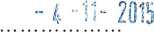 /'Ing. Petr Dobrovský (příkazník)Nabídka zpracování a projednání manipulačních řádů a
zajištění povolení k nakládání s vodami na vybraná
vodní díla v CHKO Český rájDodavatel:Ing. Petr Dobrovský, Široká 4803/18, 468 04 Jablonec nad Nisou10:74129449nejsem plátcem DPHPředmět díla:Zajištění povolení k nakládání s vodami na rybníky Rokytnický, Hrudka, Vidlák, Věžák a
Krčák s dodáním rozhodnutí s nabytím právní moci.Vyhotovení, projednání a zajištění schválení manipulačních řádů v souladu s vyhláškou č.
216/2011 Sb., o náležitostech manipulačních řádů a provozních řádů vodních děl pro
vybraná tří vodní díla.Zhotovitel vypracuje manipulační řády a předá jej elektronicky zástupci objednatele
k odsouhlasení.Zástupce objednatele sdělí zhotoviteli připomínky a zhotovitel je následně zapracuje.Zhotovitel předá objednatelem odsouhlasený návrh manipulačních řádů správci
povodí a správci vodního toku k připomínkování, následně připomínky zapracuje.Po odsouhlasení předá příslušnému vodoprávnímu úřadu ke schválení.Zhotovitel provede případné opravy a doplňky manipulačního řádu, které doporučí
příslušný vodoprávní úřad na základě řádných připomínek a názorů účastníků
správního řízení a objednatele. Veškeré opravy a doplňky budou předloženy zástupci
objednatele k odsouhlasení. Cena za zapracování připomínek objednatele a opravy a
doplňky dle vodoprávního úřadu je zahrnuta v uvedené smluvní ceně.Vlastním zajištěním manipulačních řádů se rozumí nabytí právní moci rozhodnutí o
jejich schválení.Součástí díla není dodání hydrologických dat od ČHMÚ, výkresová dokumentace a
geodetické zaměření vodních děl. Tato data dodá objednatel.Harmonogram:Předání pracovní verze manipulačních řádů objednateli do 28.2.2016.© Předání schválených manipulačníchh řádů objednateli, vč. všech podkladů do
31.3.2016.Předání povolení k nakládání s vodami s nabytím právní moci do 31.3. 2016.Kalkulace nákladů:3x manipulační řády5x povolení k nakládání s vodamiCENA DÍLA CELKEMIng. Petr DobrovskýI.Příkazce:Česká republika - Agentura ochrany přírody a krajiny ČRSídlo:	Kaplanova 1931/1,	148 00 Praha 11 - ChodovJednající:	Ing. Pavel PešoutIČO:	62933591(dále jen ”příkazce”)Příkazník:Ing. Petr DobrovskýSídlo:	Široká 4803/18, Jablonec nad Nisou, 468 04 Liberec 14IČO:	74129449Bankovní spojení: Česká spořitelna, č. ú.: 1206361113/0800(dále jen ”příkazník”)II.Výše uvedení účastníci uzavírají tento Dodatek č. 1 k příkazní smlouvě č. MAS-81a/23/15 uzavřené dneDodatek je uzavřen z důvodu prodloužení termínu v důsledku průtahů ve lhůtách a vydávání
stanovisek dotčených orgánů.III.Článek V. Doba a místo plnění, bod 5.1 se mění takto:Plnění činnosti příkazníka popsané v článku III. této smlouvy počíná dnem účinnosti této smlouvy a končí předáním
povolení k nakládání s vodami a manipulačních řádů pro všechny předmětné rybníky. Předpokládané datum
ukončení realizace stavby je 30. 6. 2016.IV.Ostatní ujednání smlouvy o dílo zůstávají v platnosti.Tento dodatek ke smlouvě je platný dnem jeho podpisu oběma smluvními stranami.Dodatek je vyhotoven ve 3 výtiscích, z nichž jeden obdrží zhotovitel a dva objednatel.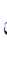 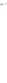 Příkazce:						I.Česká republika - Agentura ochrany přírody a krajiny ČRSídlo:	Kaplanova 1931/1,	148 00 Praha 11 - ChodovJednající:	Ing. Pavel PešoutIČO:	62933591(dále jen "příkazce”)Příkazník:ing. Petr DobrovskýSídlo:	Široká 4803/18, Jablonec nad Nisou, 468 04 Liberec 14IČO:	74129449Bankovní spojení: Česká spořitelna, č. ú.: xxx(dále jen "příkazník”)II.Výše uvedení účastníci uzavírají tento Dodatek č. 2 k příkazní smlouvě č. MAS=81a/23/15 uzavřené dneDodatek je uzavřen z důvodu prodloužení termínu v důsledku průtahů ve lhůtách a vydávání
odborných stanovisek dotčených orgánů a majetkoprávních vypořádání, které je nezbytné k zajištění povolení
k nakládání s vodami a které nejsou zaviněny zhotovitelem.III.Článek V. Doba a místo plnění, bod 5.1 se mění takto:Plnění činnosti příkazníka popsané v článku lII. této smlouvy počíná dnem účinnosti této smlouvy a končí předáním
povolení k nakládání s vodami a manipulačních řádů pro všechny předmětné rybníky. Předpokládané datum
ukončení realizace stavby:povolení k nakládání s vodami do 30. 11. 2016,manipulační řády do 30. 11. 2016.IV.Ostatní ujednání smlouvy o dílo zůstávají v platnosti.Tento dodatek ke smlouvě je platný dnem jeho podpisu oběma smluvními stranami.Dodatek je vyhotoven ve 3 výtiscích, z nichž jeden obdrží zhotovitel a dva objednatel.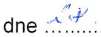 Příkazník:Ing. Petr Dobrovský
příkazníkI.Příkazce:Česká republika - Agentura ochrany přírody a krajiny ČR
Sídlo:	Kaplanova 1931/1,	148 00 Praha 11 - ChodovJednající:	Ing. Pavel PešoutIČO:	62933591(dále jen "příkazce”)Príkazník:Ing. Petr DobrovskýSídlo:	Široká 4803/18, Jablonec nad Nisou, 468 04 Liberec 14IČO:	74129449Bankovní spojení: Česká spořitelna , č. ú.: xxx(dále jen "příkazník”)II.Výše uvedení účastníci uzavírají tento Dodatek č. 3 k příkazní smlouvě č. MAS-81a/23/15 uzavřené dne
4.11. 2015. Dodatek je uzavřen z důvodu prodloužení termínu v důsledku zajištění podkladů pro vydání odborných
stanovisek dotčených orgánů, které je nezbytné k zajištění povolení k nakládání s vodami a které nejsou zaviněny
zhotovitelem.III.Článek V. Doba a místo plnění, bod 5.1 se mění takto:Plnění činnosti příkazníka popsané v článku III. této smlouvy počíná dnem účinnosti této smlouvy a končí předáním
povolení k nakládání s vodami a manipulačních řádů pro všechny předmětné rybníky. Předpokládané datum
ukončení realizace stavby:povolení k nakládání s vodami do 28. 2. 2017,manipulační řády do 30.4. 2017.IV.Ostatní ujednání smlouvy o dílo zůstávají v platnosti.Tento dodatek ke smlouvě je platný dnem jeho podpisu oběma smluvními stranami.Dodatek je vyhotoven ve 3 výtiscích, z nichž jeden obdrží zhotovitel a dva objednatel.9.Příkazce:Česká republika - Agentura ochrany přírody a krajiny ČR
Sídlo:	Kaplanova 1931/1,	148 00 Praha 11 - ChodovJednající:	Ing. Pavel PešoutIČO:	62933591(dále jen "příkazce”)Příkazník:Ing. Petr DobrovskýSídlo:	Brusická 225, Rychnov u Jablonce nad Nisou 468 02IČO:	74129449Bankovní spojení: Česká spořitelna, č. ú.:xxx(dále jen "příkazník”)II.Výše uvedení účastníci uzavírají tento Dodatek č. 4 k příkazní smlouvě č. MAS-81a/23/15 uzavřené
dne 4. 11. 2015. Dodatek je uzavřen z důvodu prodloužení termínu v důsledku setrvávajícího stavu v
zajištění podkladů pro vydání odborných stanovisek dotčených orgánů státní správy, které jsou
nezbytné k zajištění povolení k nakládání s vodami a které nejsou zaviněny zhotovitelem.III.Článek III. Rozsah a obsah předmětu výkonu příkazníka, bod 3.5 se mění takto:Příkazce zmocňuje následující osoby k upřesňování technických požadavků při realizaci a převzetí
díla:Ing. Pavel Trnka, AOPK ČR, Praha (tel. 283 069 226, mob. 725 759 112)Ing. Václav Šrédl, AOPK ČR, RP Liberecko (tel. 482 428 976, mob. 724 142 418)IV.Článek V. Doba a místo plnění, bod 5.1 se mění takto:Plnění činnosti příkazníka popsané v článku III. této smlouvy počíná dnem účinnosti této smlouvy a
končí předáním povolení k nakládání s vodami a manipulačních řádů pro všechny předmětné rybníky.
Předpokládané datum ukončení realizace stavby:povolení k nakládání s vodami do 31. 5. 2017,manipulační řády do 31. 7. 2017.v.Ostatní ujednáni smlouvy o dílo zůstávají v platnosti.Tento dodatek ke smlouvě je platný dnem jeho podpisu oběma smluvními stranami.Dodatek je vyhotoven ve 3 výtiscích, z nichž jeden obdrží zhotovitel a dva objednatel.Příkazce:Ing. Pavel Pešout
příkazceAgstóumvclirsny^r.ctíy a krajiny ČR
Ké.p!^> ''C’<1:1143CO ti Chodov44*I.Příkazce:Česká republika - Agentura ochrany přírody a krajiny ČRSídlo:	Kaplanova 1931/1,	148 00 Praha 11 - ChodovJednající:	Ing. Pavel PešoutIČO:	62933591(dále jen "příkazce”)Příkazník:Ing. Petr DobrovskýSídlo:	Brusická 225, Rychnov u Jablonce nad Nisou 468 02IČO:	74129449Bankovní spojení: Česká spořitelna, č. ú.: xxx(dále jen ”příkazník”)II.Výše uvedení účastníci uzavírají tento Dodatek č. 4 k příkazní smlouvě č. MAS-81a/23/15 uzavřené
dne 4.11.2015. Dodatek je uzavřen z důvodu prodloužení termínu v důsledku setrvávajícího stavu v
zajištění podkladů pro vydání odborných stanovisek dotčených orgánů státní správy, které jsou
nezbytné k zajištění povolení k nakládání s vodami a které nejsou zaviněny zhotovitelem.III.Článek III. Rozsah a obsah předmětu výkonu příkazníka, bod 3.5 se mění takto:Příkazce zmocňuje následující osoby k upřesňování technických požadavků při realizaci a převzetí
díla:Ing. Pavel Trnka, AOPK ČR, Praha (tel. 283 069 226, mob. 725 759 112)Ing. Václav Šrédl, AOPK ČR, RP Liberecko (tel. 482 428 976, mob. 724 142 418)IV.Článek V. Doba a místo plnění, bod 5.1 se mění takto:Plnění činnosti příkazníka popsané v článku III. této smlouvy počíná dnem účinnosti této smlouvy a
končí předáním povolení k nakládání s vodami a manipulačních řádů pro všechny předmětné rybníky.
Předpokládané datum ukončení realizace stavby:povolení k nakládání s vodami do 31.8. 2017,manipulační řády do 15.11.2017v.Ostatní ujednání smlouvy o dílo zůstávají v platnosti.Tento dodatek ke smlouvě je platný dnem jeho podpisu oběma smluvními stranami.Dodatek je vyhotoven ve 3 výtiscích, z nichž jeden obdrží zhotovitel a dva objednatel.I.Příkazce:Česká republika - Agentura ochrany přírody a krajiny ČRSídlo:	Kaplanova 1931/1,	148 00 Praha 11 - ChodovJednající:	Ing. Pavel PešoutIČO:	62933591(dále jen "příkazce”)Příkazník:Ing. Petr DobrovskýSídlo:	Brusická 225, Rychnov u Jablonce nad Nisou 468 02IČO:	74129449Bankovní spojení: Česká spořitelna, č. ú.: xxx(dále jen "příkazník”)II.Výše uvedení účastníci uzavírají tento Dodatek č. 6 k příkazní smlouvě č. MAS-81a/23/15 uzavřené
dne 4. 11. 2015. Dodatek je uzavřen z důvodu prodloužení termínu v důsledku setrvávajícího stavu v
zajištění podkladů pro vydání odborných stanovisek dotčených orgánů státní správy, které jsou
nezbytné k zajištění povolení k nakládání s vodami a které nejsou zaviněny zhotovitelem.III.Článek III. Rozsah a obsah předmětu výkonu příkazníka, bod 3.5 se mění takto:Příkazce zmocňuje následující osoby k upřesňování technických požadavků při realizaci a převzetí
díla:Ing. Pavel Trnka, AOPK ČR, Praha (tel. 283 069 226, mob. 725 759 112)Ing. Václav Šrédl, AOPK ČR, RP Liberecko (tel. 482 428 976, mob. 724 142 418)IV.Článek V. Doba a místo plnění, bod 5.1 se mění takto:Plnění činnosti příkazníka popsané v článku III. této smlouvy počíná dnem účinnosti této smlouvy a
končí předáním povolení k nakládání s vodami a manipulačních řádů pro všechny předmětné rybníky.
Předpokládané datum ukončení realizace stavby:b) manipulační řády do 20. 12. 2017.v.Ostatní ujednání smlouvy o dílo zůstávají v platnosti.Tento dodatek ke smlouvě je platný dnem jeho podpisu oběma smluvními stranami.Dodatek je vyhotoven ve 3 výtiscích, z nichž jeden obdrží zhotovitel a dva objednatel.KAPLANOVA 1931/1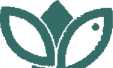 148 00 PRAHA 11 - CHODOVTEL: 283 069 242FAX: 283 069 241ID DS: DKKDKDJ
aopkcr@nature.czDODATEK Č. 7
k pří kaz ní smlouvě smlouvě č. MAS-31A/23/15 ze dne 4.11. 2015 (dále jen „Příkazní
smlouva“)I. Smluvní stranyObjednatelČeská republika - Agentura ochrany přírody a krajiny české republikySídlo:	Kaplanova 1931/1,148 00 Praha 11 - ChodovBankovní spojení: ČNB Praha, č. ú. 18228011/0710IČO:	629 335 91DIČ:	neplátce DPHTelefon:	283 069 144(dále jen „objednatel”)aZhotovitelIng. Petr DobrovskýSídlo:	Brusičská 225, Rychnov u Jablonce nad Nisou 468 02IČO:	74129449Bankovní spojení: Česká spořitelna, č. ú.: xxx(dále jen „zhotovitel”)II.11.1 Vzhledem ke skutečnosti, že z důvodu prodloužení termínu v důsledku setrvávajícího
stavu v zajištění podkladů pro vydání odborných stanovisek dotčených orgánů státní
správy, které jsou nezbytné pro schválení manipulačních řádů a které nejsou zaviněny
zhotovitelem, se smluvní strany dohodly na uzavření dodatku č. 7 k Příkazní smlouvě
(dále jen „Dodatek“).III.ČI. V. Doba a místo plnění, bod 5.1 se mění takto:Plnění činnosti příkazníka popsané v článku III. této smlouvy počíná dnem účinnosti této
smlouvy a končí předáním povolení k nakládání s vodami a manipulačních řádů pro všechny
předmětné rybníky. Předpokládané datum ukončení realizace stavby:b) manipulační řády do 30. 6. 2018.IV.IV.1 Ostatní ustanovení Smlouvy o dílo zůstávají beze změny.IV.2 Tento Dodatek nabývá platnosti a účinnosti dnem podpisu oprávněným zástupcem
poslední smluvní strany.IV.3 Zhotovitel bere na vědomí, že tento Dodatek může podléhat povinnosti jeho uveřejnění
podle zákona č. 340/2015 Sb., o zvláštních podmínkách účinnosti některých smluv,
uveřejňování těchto smluv a o registru smluv (zákon o registru smluv), zákona č.
134/2016 Sb., o zadávání veřejných zakázek, ve znění pozdějších předpisů a/nebo jeho
zpřístupnění podle zákona č. 106/1999 Sb., o svobodném přístupu k informacím, ve
znění pozdějších předpisů a tímto s uveřejněním či zpřístupněním podle výše uvedených
právních předpisů souhlasí.IV.4 Dodatek je vyhotoven ve třech stejnopisech, z nichž každý má platnost originálu. Dva
stejnopisy obdrží objednatel, jeden stejnopis obdrží zhotovitel.V		dne	^<2V	dne fa 42.204^.4Ing. Pavel Pešout
Ředitel sekce ochrany přírody a
krajiny2 |2ObjednatelZhotovitelředitel SOPKpočet jednotek cena za jednotkupočet jednotek cena za jednotkuCeikemRešerše podkladů (hod.)8300 Kč2 400 KčTerénní práce (hod.)6300 Kč1 800 KčZpracování výstupů (hod.)24300 Kč7 200 KčProjednání (hod.)5300 Kč1 500 KčCestovní náklady (km)1607 Kč1120 KčMateriálové náklady (tisk, poštovné...)12 000 Kč2 000 KčCelkem16 020 KčCelková cena pa zaokrouhlení zajeden manipulační řád16 000 KčCelková cena za jedna zajištění povolení k nakíádání s vodamiCelková cena za jedna zajištění povolení k nakíádání s vodami4 000 Kč